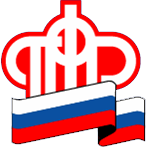 ГОСУДАРСТВЕННОЕ УЧРЕЖДЕНИЕ - Управление Пенсионного фонда Российской Федерации в ЛОМОНОСОВСКОМ РАЙОНЕЛенинградской области (МЕЖРАЙОННОЕ)Какая будет страховая пенсия в 2020 году?       Отделение ПФР по Санкт-Петербургу и Ленинградской области сообщает, что с 1 января 2020 года страховые пенсии будут увеличены.      В соответствии с Федеральным законом от 03.10.2018 № 350-ФЗ «О внесении изменений в отдельные законодательные акты Российской Федерации по вопросам назначения и выплаты пенсий» стоимость одного пенсионного коэффициента в 2020 году установлена в размере 93 (девяносто трех) рублей. Размер фиксированной выплаты к страховой пенсии по старости равен 5 686,25 рубля.       Увеличение пенсии происходит индивидуально и зависит: от имеющегося страхового стажа, заработной платы и страховых взносов граждан из которых исчислена пенсия.С 1 января 2020 года средний размер страховой пенсии неработающего пенсионера в Санкт-Петербурге составит 17 930 рублей, а в Ленинградской области – 16 734 рубля. Эти показатели выше средней пенсии неработающего пенсионера по стране в 2020 году – 16 400 рублей.О досрочном выходе на пенсию. Какие периоды не засчитываются в страховой стаж?С учётом изменений, внесённых в пенсионное законодательство Российской Федерации[1], начиная с 2019 года, работники с большим стажем могут выйти на пенсию на два года раньше положенного. Для этого мужчинам понадобится стаж не менее 42 лет, а женщинам - не менее 37. Однако воспользоваться льготой могут только те, кто в 2019 - 2020 годах достиг возраста 60 лет мужчины и 55 лет женщины.Для досрочного выхода на пенсию в страховой стаж включаются периоды работы на территории Российской Федерации, за которые уплачивались страховые взносы в Пенсионный фонд, а также периоды получения пособия по временной нетрудоспособности.Иные периоды, такие как учёба, отпуск по уходу за ребёнком, получение пособия по безработице, прохождение военной службы и прочие периоды, называемые нестраховыми, в требуемый страховой стаж не включаются.[1] Федеральный закон от 03.10.2018 № 350-ФЗ «О внесении изменений в отдельные законодательные акты Российской Федерации по вопросам назначения и выплаты пенсий»